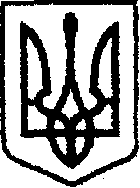 У К Р А Ї Н Ачернігівська обласна державна адміністраціяУПРАВЛІННЯ  КАПІТАЛЬНОГО БУДІВНИЦТВАН А К А ЗПро створення приймальної комісіїУ зв’язку з виробничою необхідністю та для прийняття робіт з поточного середнього ремонтунаказую:Створити комісію для прийняття робіт з поточного середнього ремонту автомобільної дороги комунальної власності по вул.Гончарівка в с.Дроздівка Куликівського району Чернігівської області.Залучити до складу комісії відповідно до листа Куликівської селищної ради від 15.10.2019 №03-07/1758 (за згодою):Залучити до складу комісії:Затвердити склад  комісії згідно з додатком. Контроль за виконанням наказу залишаю за собою.Складкомісії для прийняття робіт з поточного середнього ремонту автомобільної дороги комунальної власності по вул.Гончарівка в с. Дроздівка Куликівського району Чернігівської області.Голова комісії:Члени комісії:від18.102019 р.              Чернігів№465Богдана В. В.Заступника Куликівського селищного голови з питань житлово-комунального господарства Куликівської селищної радиЄлінського С. В.Директора ТОВ «Хальтфрайзен Груп»Козлова М.П.Головного інженера проекту ПВФ ДП "Чернігівський облавтодор"Начальник Андрій ТИШИНАДодаток наказ начальника Управління капітального будівництва обласної державної адміністраціївід 18.10.2019 №465Карпенко В.М.Провідний інженер відділу технічного контролю автомобільних доріг УКБ Чернігівської ОДАБогдан В. В.Заступник Куликівського селищного голови з питань житлово-комунального господарства Куликівської селищної радиЄлінський С. В.Директор ТОВ «Хальтфрайзен Груп»Козлов М.П.Головний інженер проекту ПВФ ДП "Чернігівський облавтодор"Симоненко А.І.Спеціаліст по здійсненню технічного нагляду за будівництвом об’єктів Провідний інженер відділу розвитку мережі автомобільних доріг  Інна СЕРГІЄНКО